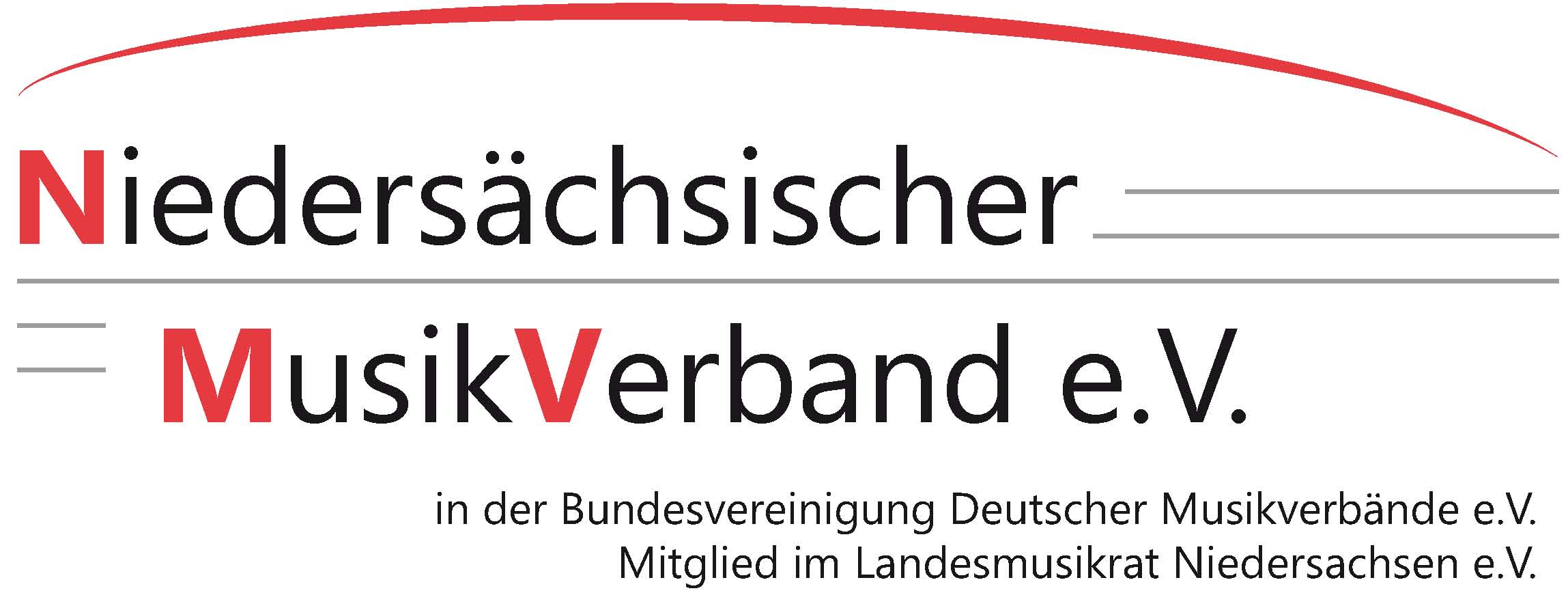 Hygienekonzept: ____________________________________________						Name des VereinsOrganisatorischesDas vereinseigene Hygienekonzept ist durch die Verantwortlichen allen Beteiligten vor Beginn des Probenbetriebes/Unterrichtsbetriebes zur Kenntnis zu bringen.Zur Verfolgung möglicher Infektionsketten ist für die Zusammenkunft eine Anwesenheitsliste inkl. der Kontaktdaten der Teilnehmer zu führen. Diese Listen sind nach der Aufbewahrungszeit von mind. 3 Wochen, spätestens nach 1 Monat zu vernichten.RegelnAusreichend großer Personenabstand von mind. 2 MeterKontaktfreie Durchführung / Kein Körperkontakt!Hygiene- und DesinfektionsmaßnahmenAm Zugang steht Hand-Desinfektion zur Verfügung, diese MUSS beim Betreten der Anlage verwendet werdenAußerhalb des eigentlichen Trainings (insbesondere beim Kommen und Verlassen) ist eine Mund-Nasen-Bedeckung zu tragenEinhalten der Hust- und Nies-Etikette (in die Armbeuge husten oder niesen)!Vermeiden des Berührens von Augen, Mund und Nase!Besondere Sorgfalt vor, während und nach des Trainings um den Mindestabstand einzuhalten, unbedingte Vermeidung von Warteschlangen und GruppenbildungSämtliche Gebäude und Räumen bleiben verschlossen bzw. dürfen nicht betreten werden!Einzige Ausnahme ist die Duldung des WC-Besuchs durch einzelne Personen in dringenden NotfällenGeräte-/Instrumentenräume dürfen nur von jeweils einer Person betreten werdenZuschauer sind nicht gestattet; Zugänge zum Gelände werden deshalb während des Trainings verschlossenPersonen mit Krankheitssymptomen, Unwohlsein oder diejenigen, die aufgrund von Vorerkrankungen zu einer Risikogruppe zählen, dürfen nicht am Trainingsbetrieb teilnehmenBei einer Teilnahme sollte eine genaue Risikoabwägung gemacht werden.VerantwortungDie Ausbilder, Dirigenten und Betreuer werden zu jeder Zeit besonders auf die Einhaltung der Regeln achten und Verstöße umgehend ahnden.Zulässige ProbenformateZulässig sind grundsätzlich nur „Aufwärm-Übungen“ im Stehen (unter Abstandshaltung)„Marsch-Proben“ in der Bewegung; von komplexen Choreografien ist abzusehen, um den Mindestabstand jederzeit sicher gewährleisten zu können